San MarinoSan MarinoSan MarinoSan MarinoFebruary 2026February 2026February 2026February 2026MondayTuesdayWednesdayThursdayFridaySaturdaySunday12345678Feast of Saint Agatha910111213141516171819202122232425262728NOTES: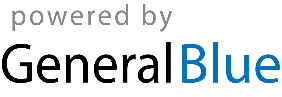 